NATURWANDERPARK DELUX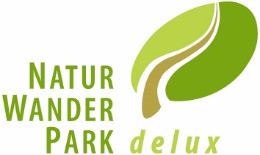 Zahlen, Daten, FaktenStand: 28.3.20236.6. 2012 Eröffnung der Deutsch-Luxemburgischen Touren	8.6. 2013 Eröffnung der EifeltourenBeteiligte Naturparke, Kommunen und Tourismusorganisationen Grenzüberschreitend: Deutsch-Luxemburgischer NaturparkIn Deutschland: 2 Naturparke (NP Südeifel, NP Nordeifel), 1 Landkreis (Eifelkreis Bitburg-Prüm), 5 Verbandsgemeinden (VG Südeifel, Arzfeld, Bitburger Land, Prüm, Trier-Land), 6 Tourismusorganisationen (Regionalagentur Eifel Tourismus GmbH; Felsenland Südeifel, Islek, Prümer Land, Bitburger Land, Dt.-Lux. Tourist Information)In Luxemburg: 2 Naturparke (NP Our, NP Mëllerdall), Regionaler Tourismusverband Müllerthal – Kleine Luxemburger Schweiz,  Gemeinden  Echternach, Beaufort, Berdorf, Rosport-Mompach ; Regionaler Tourismusverband Éislek, Gemeinden Clervaux, Parc Hosingen, Putscheid und ViandenGemeinsames Marketingbudget: rd. €43.000Wege 24 Rundwege zwischen 9 und 32 Kilometer Länge
-  über 400 Kilometer Gesamtlänge insgesamt, davon 9 grenzüberschreitende Wege (rd. 170 Kilometer) (kursiv),  5 Muße-PfadeMuße-Pfad Bach-Pfad | Bleialf | 14,0 kmDevon-Pfad | Waxweiler | 15,8 kmEifelgold-Route | Irrhausen | 19,6 kmMuße-Pfad Felsenweg 1 Echternach-Weilerbach | Echternach | 20,3 kmFelsenweg 2 Bollendorf-Beaufort| Bollendorf | 20,3 kmFelsenweg 3- Ferschweiler-Berdorf | Berdorf | 24,7 kmFelsenweg 4 Ralingen-Rosport  | Moersdorf | 30,2 kmFelsenweg 5 – Prümer Burg | Irrel | 17,1 kmFelsenweg 6 - Teufelsschlucht| Ernzen | 17,4 kmIrsenpfad | Dahnen | 11,6 kmKlausnerweg | Holsthum | 16,7 kmKylltaler Buntsandsteinroute | Auw | 21,9 kmMoore-Pfad Schneifel | Blockhaus Schwarzer Mann | 14,9 kmMuße-Pfad Nat‘Our Route 1 | Europadenkmal Ouren | 13,0 kmNat‘Our Route 2 Mittleres Ourtal | Tintesmühle | 18,0 kmNat‘Our Route 4 Ourtalschleife | Bivels | 15,5 kmNat‘Our Route 5 Vianden-Falkenstein | Vianden | 12,5 kmNat‘Our Route 6 Kammerwald | Körperich-Obersgegen | 17,0 kmMuße-Pfad Neuer-Burg-Weg | Neuerburg | 12,7 kmOberkail-Himmerod-Schleife | Oberkail | 15,5 kmPrümtalweg | Philippsweiler | 9,0 kmSchluchtenpfad | Sinspelt | 14,0 kmMuße-Pfad Stausee-Prümtalroute | Biersdorf | 17,0 kmWallfährte Weidingen | Utscheid | 18,7 kmPhilosophie, Auszeichnungen und Kooperationen (inkl. Partnerbetriebe)Slogan: „Faszination Natur“ – die Rundwanderwege vermitteln einzigartige Naturerlebnisse in den unterschiedlichen Landschaftskulissen der vier Naturparke und angrenzender Gebiete: Schneifel, Eislek/Islek, mittleres Prümtal, Sandsteinfelslandschaften der Südeifel und der Region Müllerthal -Kleine Luxemburger Schweiz, Bitburger Land, unteres Sauertal Zertifikat der Routen: Deutsches WandersiegelAuszeichnung: 2. Platz im Wettbewerb "Deutschlands schönster Wanderweg 2021" - Kategorie Tagestouren für den Felsenweg 6 - TeufelsschluchtKooperationen: Angebotsgruppe der Wanderfreundlichen Gastgeber im NaturWanderPark delux: Aktuell 19 Betriebe; Kooperation nach definierten Kriterien (u. a. Qualitätsgastgeber Wanderbares Deutschland)
MarkierungAlle Wege sind mit dem Logo des NaturWanderPark delux markiert. Die Markierungen sind in beiden Laufrichtungen angebracht. 
Literatur und Karten
Wanderführer: Pieper, Bernd: Grenzenlos wandern – 22 abwechslungsreiche Rundtouren in der Eifel und in Luxemburg, Bachem-Vlg., Köln 2017Faltkarte Faszination Natur – NaturWanderPark delux (Aufl. 2023) in D, NL und FDie Routen des NaturWanderPark delux sind in den Wanderkarten der beteiligten Naturparke bzw. Ferienregionen verzeichnet.Detailinformationen zu jeder Route liefert der Tourenplaner Rheinland-Pfalz: https://www.tourenplaner-rheinland-pfalz.de/de/ 
VerkehrsanbindungAktuelle ÖPNV- Verbindungen gibt es in der App VRT Fahrplan bzw. auf www.vrt.info.Auf luxemburgischer Seite, App mobiliteit.lu nutzen. In Luxemburg ist der ÖPNV gratis.
Pauschalangebote
Angebote der NaturWanderPark delux-Gastgeber finden Sie unter https://www.naturwanderpark.eu/wanderreisenInfo und Buchung: Eifel Tourismus GmbH, Tel.: +49 (0)6551/9656-0
Partner Wegemanagement
Zentrales Wegemanagement: Naturpark SüdeifelLokale Wegemanager der Kommunen, Wegepaten zur Streckenkontrolle und PflegeRegionale Tourismusverbände Müllerthal – Kleine Luxemburger Schweiz und ÉislekTouristische PartnerEifel Tourismus (ET) GmbHKalvarienbergstraße 1 | D-54595 PrümRegionaler Tourismusverband Region Müllerthal – Kleine Luxemburger SchweizB.P. 152 | L-6402 EchternachRegionaler Tourismusverband Éislek B.P. 12 | L-9401 ViandenTourist Informationen:Tourist-Information Vianden1A, rue du vieux Marché, L-9414 ViandenTel.: +352 83 42 57 · E-Mail: viasi@pt.luTourist-Information Echternach9-10, Parvis de la Basilique · L-6486 EchternachTel.: +352 720 230 · E-Mail: info@echternach-tourist.luTourist-Information ArzfeldLuxemburger Str. 5 · D-54687 ArzfeldTel.: +49 65 50 - 96 10 8-0 · E-Mail: ti@islek.infoTourist-Information Prümer LandHahnplatz 1 · D-54595 PrümTel.: +49 6551 505 · E-Mail: ti@pruem.deTourist-Information Bitburger LandRömermauer 6 · D-54634 BitburgTel.: +49 65 61 - 94 34-0 · E-Mail: info@eifel-direkt.deFerienregion Felsenland SüdeifelTourist-Information BollendorfNeuerburger Str. 6 · D-54669 BollendorfTel.: +49 65 25 - 93 39 3-0 · E-Mail: info@felsenland-suedeifel.deDeutsch-Luxemburgische Tourist-InformationMoselstr. 1 · D-54308 Langsur-WasserbilligerbrückTel.: +49 65 01 - 60 26 66 · E-Mail: info@lux-trier.infoWeitere Informationen: www.naturwanderpark.eu